DEAR PARENTSTHE PTSO NEEDS YOUR HELP NOW TO WISH OUR TEACHERS AND STAFF A WONDERFUL HOLIDAY!WE ARE PLEASE ASKING YOU OR YOUR CHILD TO BRING A BAG OF CANDY OR OTHER HOLIDAY PRE-PACKAGED TREATS        TO THE FRONT OFFICE SO WE CAN COMPLETE OUR HOLIDAY TREAT BAGS!THANK YOU SO MUCH!YOURS TRULY, THE PTSO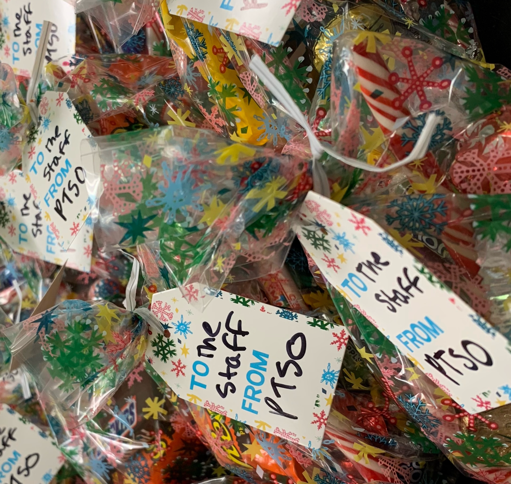 